Парное лото.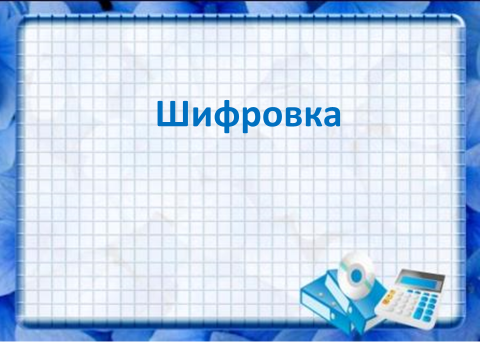 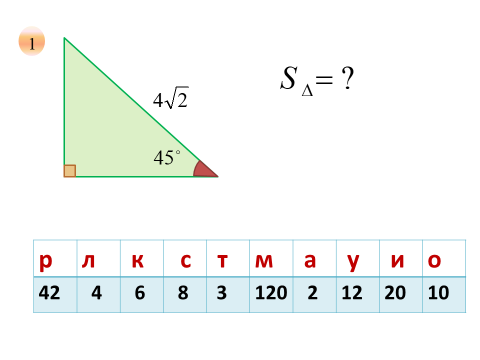 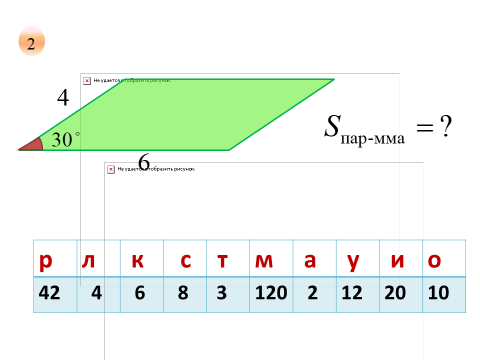 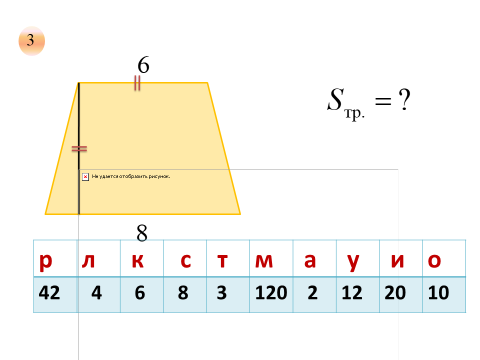 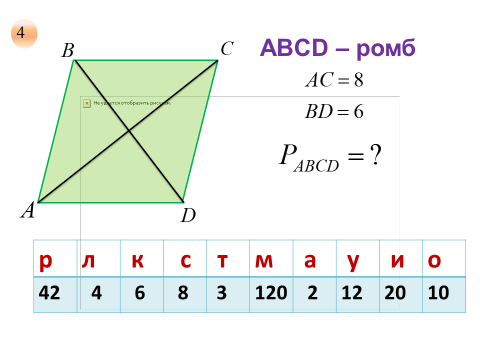 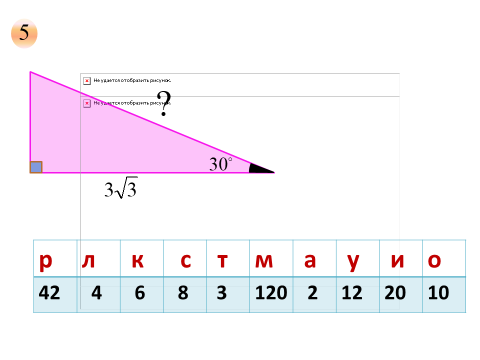 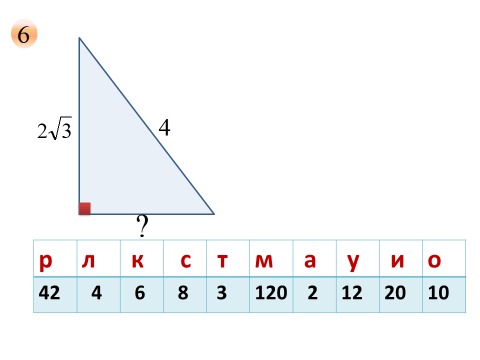 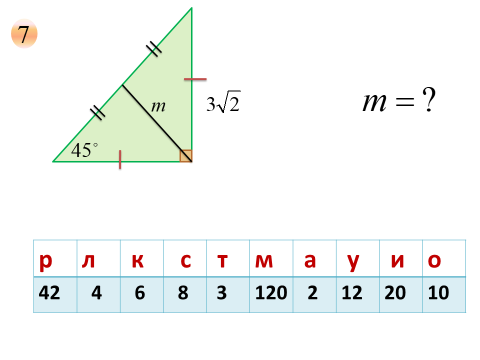 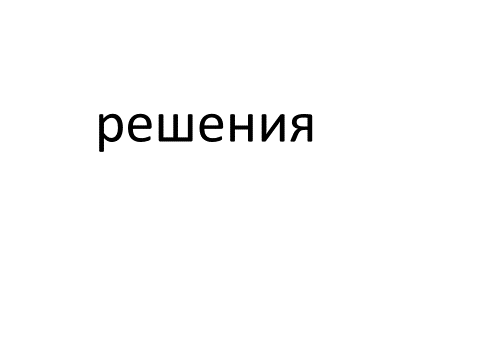 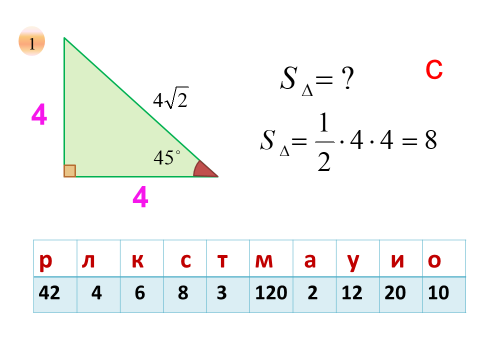 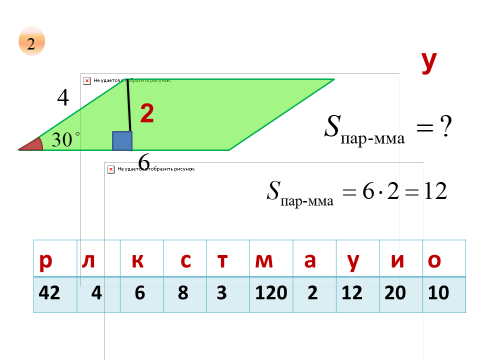 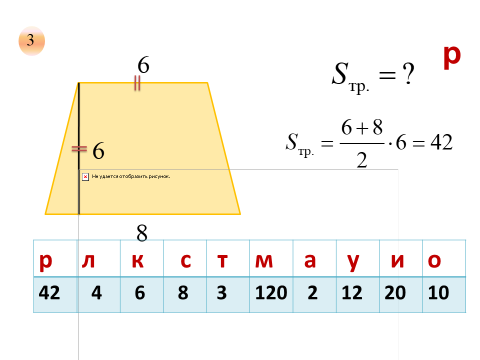 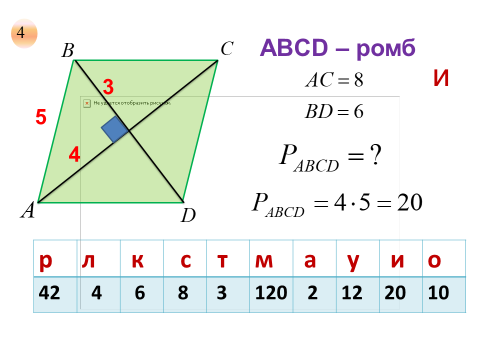 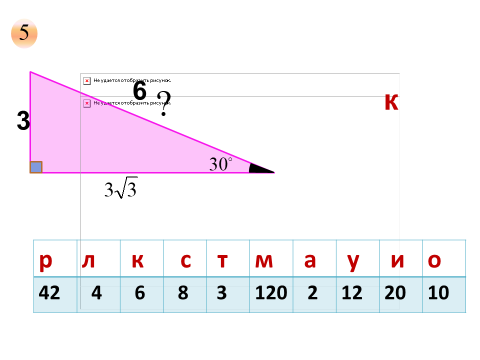 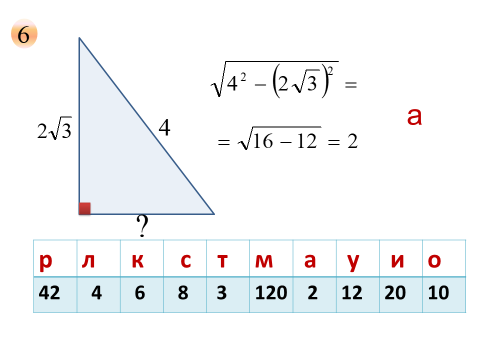 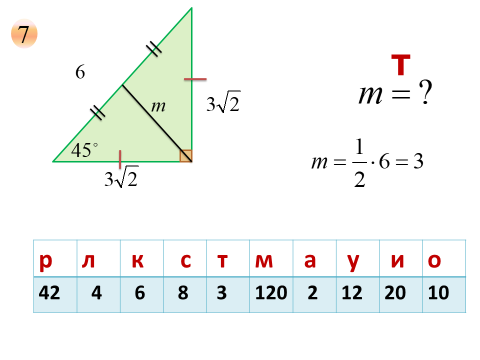 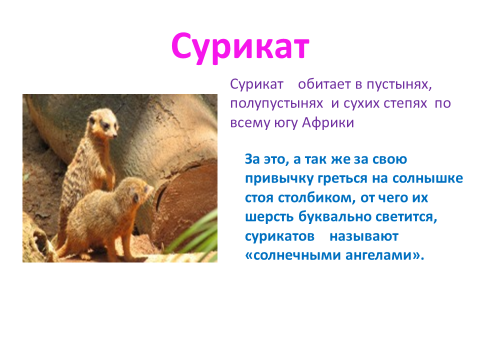 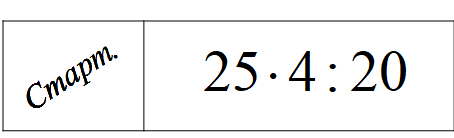 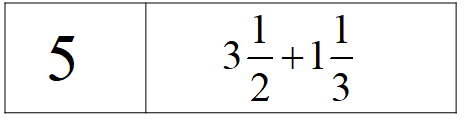 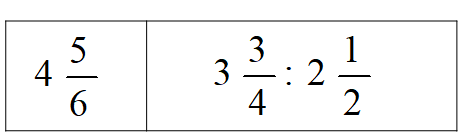 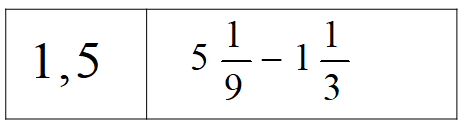 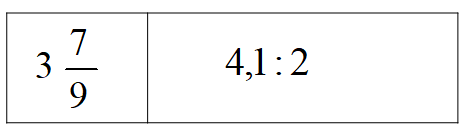 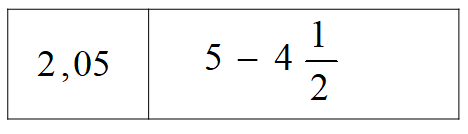 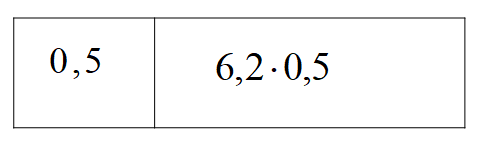 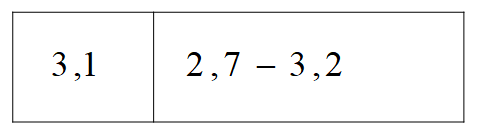 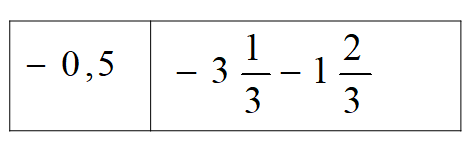 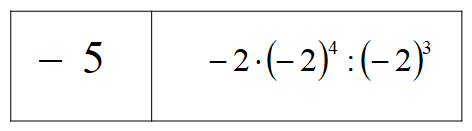 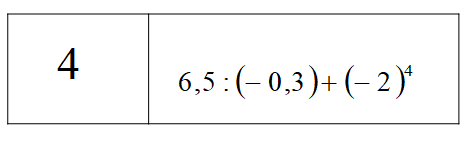 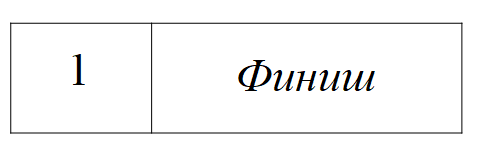 